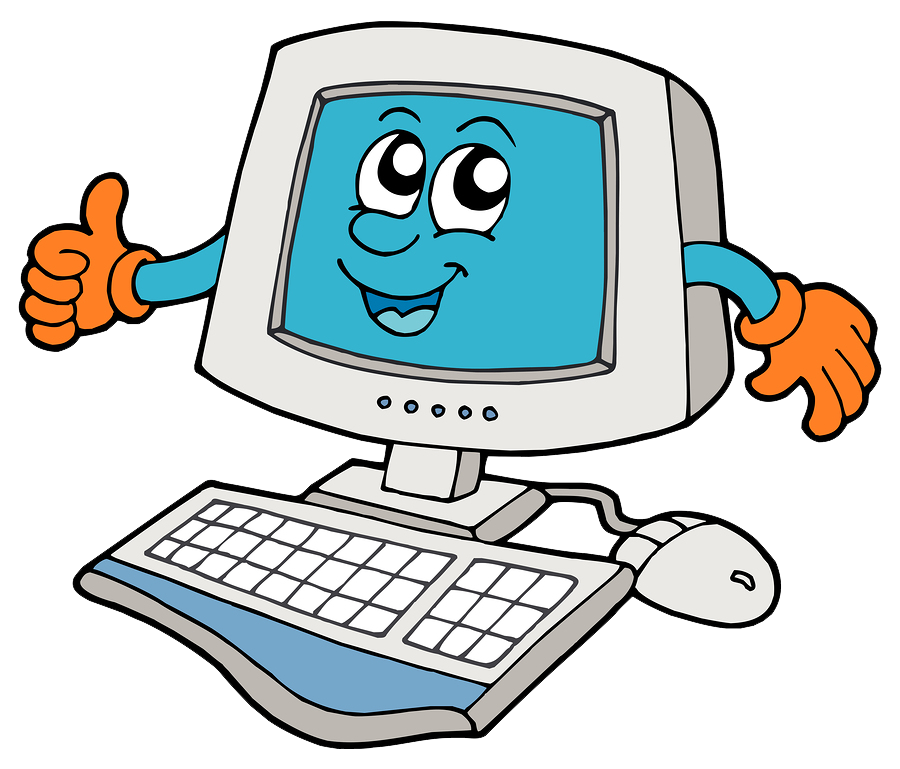 Help your kids be safe, smart and kind online.  Discover fun websites and learn how to educate your child on the power and responsible use of the internet.Tuesday, April 30 at 7:00 pm (Library)Guest Speaker: Patrick Campbell                                                                             Guidance - Barkers Point School